№  18                                                                               от 01 апреля 2016 годаПОСТАНОВЛЕНИЕ   «Об утверждении  Программы комплексного развития социальной инфраструктуры Себеусадского сельского поселения Моркинского  муниципального района Республики Марий Эл на 2016-2033 годы».          В соответствии с Градостроительным кодексом Российской Федерации, Федеральным законом от 06.10.2003г. № 131-ФЗ «Об общих принципах организации местного самоуправления в Российской Федерации», Генеральным планом Себеусадского сельского поселения Моркинского муниципального района Республики Марий Эл, Администрация Себеусадского сельского поселенияПОСТАНОВИЛО:1.Утвердить Программу комплексного  развития социальной инфраструктуры Себеусадского сельского поселения Моркинского  муниципального района Республики Марий Эл на 2016-2033 годы.2. Обнародовать настоящее Постановление в установленных местах,  а так же разместить в информационно-телекоммуникационной сети «Интернет» по адресу:   https://vip.gov.mari.ru/morki/sebeusad/Pages/about.aspx.3.Контроль за исполнением настоящего Постановления оставляю за собой.4.Настоящее постановление вступает в силу после его обнародования.Глава АдминистрацииСебеусадского  сельского поселения                       В.И.МихайловУтверждена Постановлением Администрации Себеусадского сельского поселения №18 от 01 апреля 2016 г.ПРОГРАММА КОМПЛЕКСНОГО РАЗВИТИЯ СОЦИАЛЬНОЙ ИНФРАСТРУКТУРЫ СЕБЕУСАДСКОГО  СЕЛЬСКОГО ПОСЕЛЕНИЯ МОРКИНСКОГО  МУНИЦИПАЛЬНОГО РАЙОНА РЕСПУБЛИКИ МАРИЙ ЭЛ НА  2016-2033 годы.Программа комплексного развития социальной инфраструктуры Себеусадского сельского поселения Моркинского муниципального района Республики Марий Эл  на 2016-2033 годы.Паспорт программы. 1. ВведениеНеобходимость реализации  закона № 131-ФЗ от 06.10.2003 «Об общих принципах организации местного самоуправления в Российской Федерации» актуализировала потребность местных властей  в разработке  эффективной  стратегии развития не только на муниципальном уровне, но и на уровне отдельных сельских поселений.Стратегический план развития сельского поселения отвечает потребностям  и проживающего на его территории населения, и объективно происходящих на его территории процессов. Программа комплексного развития социальной инфраструктуры Себеусадского сельского поселения (далее – Программа) содержит  чёткое представление  о  стратегических целях, ресурсах, потенциале  и об основных направлениях социального развития сельского поселения на среднесрочную перспективу. Кроме того, Программа содержит совокупность  увязанных по ресурсам, исполнителям и срокам реализации мероприятий, направленных на достижение стратегических целей социального развития сельского поселения.Цели развития сельского поселения и программные мероприятия, а также необходимые для их реализации ресурсы, обозначенные в Программе,  могут ежегодно корректироваться и дополняться в зависимости от складывающейся ситуации, изменения внутренних и внешних условий.Разработка настоящей Программы обусловлена необходимостью определить приоритетные по социальной значимости стратегические линии устойчивого развития Себеусадского сельского поселения - доступные для потенциала территории, адекватные географическому, демографическому, экономическому, социокультурному потенциалу, перспективные и актуальные для социума сельского поселения. Программа устойчивого развития направлена на осуществление комплекса мер, способствующих стабилизации и развитию экономики, повышению уровня занятости населения, решению остро стоящих социальных проблем, межведомственной, внутримуниципальной, межмуниципальной и межрегиональной кооперации.Главной целью Программы является повышение качества жизни населения, его занятости и самозанятости экономических, социальных и культурных возможностей на основе развития сельхозпроизводства, предпринимательства, личных подсобных хозяйств торговой инфраструктуры и сферы услуг. Благоприятные условия для жизни населения - это возможность полноценной занятости, получения высоких и устойчивых доходов, доступность широкого спектра социальных услуг, соблюдение высоких экологических стандартов жизни. В первую очередь это налаживание эффективного управления, рационального использования финансов и собственности.Для обеспечения условий  успешного выполнения мероприятий  Программы, необходимо на уровне каждого сельского поселения разрабатывать механизмы, способствующие эффективному протеканию процессов реализации Программы. К числу таких механизмов относится  совокупность необходимых нормативно-правовых актов, организационных, финансово-экономических,  кадровых и других мероприятий, составляющих условия и предпосылки  успешного выполнения мероприятий Программы и достижения целей социального развития сельского поселения.2. Социально-экономическая ситуация  и потенциал развития  Себеусадского сельского поселения Моркинского  муниципального района Республики Марий Эл.2.1. Анализ социального развития сельского поселенияОбщая площадь Себеусадского сельского поселения составляет  30538,0 га. Численность населения по данным на 01.01.2016 года составила  2634 человек. В состав поселения входят д.Себеусад, д.Апанаево, Поч.Азьял, д.Большой Кожлаял, д.Весьшурга, д.Дигино, д.Ерсола, д.Изи Кугунур, д.Кабаксола, д.Кучук Памаш, д.Лопнур, д.Малая Мушерань, д.Малый Кожлаял, д.Масканур, д.Немецсола, д.Нурумбал, д.Пумор, д.Смычка, д.Тайганур, д.Тишкино, д.Тыгыде Морко, д.Чодрасола, д.Юшуттур, д.Янгушево  Наличие земельных ресурсов Себеусадского сельского поселения Таб.12.2   АДМИНИСТРАТИВНОЕ ДЕЛЕНИЕСебеусадское сельское поселение включает в себя 24 населенных пункта, с административным центром в д.Себеусад                                                                                                                                                                            Таб.22.3 ДЕМОГРАФИЧЕСКАЯ СИТУАЦИЯ Общая  численность  населения сельского поселения Обшаровка на 01.01.2016 года  составила 2634 человек. Численность  трудоспособного  возраста  составляет 955 человек (36 % от общей  численности).Данные о возрастной структуре населения на 01. 01. 2016 г.                                                                                                                                                                                                 Таб.3 Демографическая ситуация в Себеусадском сельском поселении в 2015 году ухудшилась по сравнению с предыдущими периодами,  число родившихся не превышает число умерших. Баланс  населения  также не улучшается, из-за превышения числа убывших, над числом прибывших на территорию поселения.  Короткая продолжительность жизни, невысокая рождаемость, объясняется следующими факторами: многократным повышением стоимости самообеспечения (питание, лечение, лекарства, одежда),  прекращением деятельности ранее крупных  предприятия, появилась безработица, резко снизились доходы населения. Ситуация в настоящее время начала улучшаться.   Деструктивные изменения в системе медицинского обслуживания также оказывают влияние на рост смертности от сердечно-сосудистых заболеваний, онкологии. На показатели рождаемости влияют следующие моменты:- материальное благополучие;- государственные выплаты за рождение второго ребенка;- наличие собственного жилья;- уверенность в будущем подрастающего поколения.2.4    РЫНОК ТРУДА В ПОСЕЛЕНИИ   Численность трудоспособного населения - 1647 человек. Доля численности населения в трудоспособном возрасте от общей составляет  62 процент.  Часть трудоспособного населения вынуждена работать за пределами Себеусадского сельского поселения.                                                                                                                                                                  Таб.4   Из приведенных данных видно, что лишь  57 % граждан трудоспособного возраста трудоустроены. Пенсионеры составляют 15%  населения. В поселении существует серьезная проблема занятости трудоспособного населения. В связи с этим одной из  главных задач для органов местного самоуправления  в поселении должна стать занятость населения.2.5 Развитие отраслей социальной сферыПрогнозом на 2015 год и на период до 2033 года  определены следующие приоритеты социального  развития Себеусадского сельского поселения Моркинского  муниципального района Республики Марий Эл:-повышение уровня жизни населения Себеусадского сельского поселения Моркинского  муниципального района Республики Марий Эл, в т.ч. на основе развития социальной инфраструктуры;-улучшение состояния здоровья населения на основе доступной широким слоям населения медицинской помощи и повышения качества медицинских услуг;-развитие жилищной сферы в Себеусадском сельском поселении;-создание условий для гармоничного развития подрастающего поколения в Себеусадском сельском поселении;-сохранение культурного наследия.2.6 КультураПредоставление услуг населению в области культуры в Себеусадском сельском поселении осуществляют:- Тыгыдеморкинский СДК, Д.Тыгыде Морко, ул. Молодежная, д.4- Изикугунурский СДК, д.Изи Кугунр, ул.Центральная, д.14- Весьшургинский СДК, д.Весьшурга, ул.Молодежная, д.7- Себеусадская сельская библиотека, д.Себеусад, ул.Школьная, д.3- Тыгыдеморкинская сельская библиотека, д.Тыгыде Морко, ул.Молодежная, д.9- Изикугунурская сельская библиотека, д.Изи Кугунр, ул.Центральная, д.14- Весьшургинская сельская библиотека, д.Весьшурга, ул.Молодежная, д.7В Домах культуры поселения созданы взрослые и детские коллективы, работают кружки для взрослых и детей различных направлений: театральные, танцевальные, музыкальные и т.д.Одним из основных направлений работы  является работа по организации досуга детей и подростков, это: проведение интеллектуальных игр, дней молодежи, уличных и настольных игр, викторин и т.д.Задача в культурно-досуговых учреждениях - вводить инновационные формы организации досуга населения и  увеличить процент охвата населения Проведение этих мероприятий позволит увеличить обеспеченность населения сельского поселения культурно-досуговыми учреждениями и качеством услуг.2.7 Физическая культура и спорт                                                                                                                                                             Таб.5В Себеусадском сельском поселении ведется спортивная работа в многочисленных секцияхПри школе  имеется стадион, где проводятся игры и соревнования по волейболу, баскетболу, футболу, военно-спортивные соревнования и т.д.В зимний период любимыми видами спорта среди населения является катание на лыжах.Поселение достойно представляет многие виды спорта на районных и республиканских  соревнованиях.По анализу видно недостаточное наличие  спортивных площадок по занимаемой площади поселения. Жители не всех населенных пунктов имеют благоприятную доступность к спортивным объектам.2.8    ОБРАЗОВАНИЕНа территории поселения находится лишь одна  школа.                                                                                                                                                                                              Таб.6В связи с демографическим спадом наблюдается постепенное снижение численности обучающихся. В общеобразовательном учреждении трудятся 39 работников.2.9  ЗДРАВООХРАНЕНИЕ            На территории поселения находится следующие медучреждения.                                                                                                                                                                                            Таб.7Причина высокой заболеваемости населения кроется в т.ч. и в особенностях проживания на селе:          низкий жизненный уровень,          отсутствие средств на приобретение лекарств,          низкая социальная культура,          малая плотность населения,          высокая степень алкоголизации населения поселения.Многие больные обращаются за медицинской помощью лишь в случаях крайней необходимости, при значительной запущенности заболевания и утяжелении самочувствия. На территории поселения недостаточное количество объектов здравоохранения. Для получения медицинской помощи жителям центральной усадьбы и близлежащих населенных пунктов приходится выезжать до районного центра.2.10 СОЦИАЛЬНАЯ ЗАЩИТА НАСЕЛЕНИЯЖители сельского поселения за социальной помощью обращаются в гбу рмэ «комплексный центр социального обслуживания населения в моркинском районе».на территории поселения для оказания социальной помощи населения осуществляет свою деятельность АУ Республики марий Эл «Дирекция МФЦ» себеусадское обособленное подразделение 2.11 ЖИЛИЩНЫЙ ФОНДСостояние жилищно - коммунальной сферы сельского поселенияДанные о существующем жилищном фондеЖители Себеусадского сельского поселения активно участвуют в различных программах по обеспечению жильем: «Жилье молодым семьям»,  «Молодые специалисты на селе» и т.д. поступают из федерального и республиканского  бюджета и выделяются гражданам на строительство приобретение жилья до 70% от стоимости  построенного приобретенного жилья  в виде безвозмездных субсидий.            К услугам  ЖКХ,  предоставляемым  в поселении,  относится водоснабжение, вывоз мусора. Все населенные пункты находящиеся на территории Себеусадского сельского поселения не газифицированы. Газоснабжение осуществляется через Моркинский участок «Марийскгаз», газовыми баллонами. Развитие среды проживания населения Себеусадского сельского поселения создаст непосредственные условия для повышения качества жизни нынешнего и будущих поколений жителей. Перед органами местного самоуправления поселения стоит задача развития коммунальной инфраструктуры, повышения эффективности и надежности функционирования жилищно-коммунального комплекса, газификация населенных пунктов, строительство водопроводов.Поселение не может развиваться без учета состояния и перспектив развития инженерных систем жизнеобеспечения, которые включают в себя такие составные части, газоснабжение, электроснабжение и водоснабжение.Непосредственно под развитием систем коммунальной инфраструктуры поселения понимается проведение комплекса мероприятий нормативно-правового, организационного и иного характера, направленных на повышение качества жизни населения поселения, понимание жителями поселения сложности проводимой коммунальной реформы, а также подготовку и проведение соответствующих инвестиционных программ.3. Основные стратегическими направлениями развития Себеусадского сельского поселенияИз   анализа вытекает, что стратегическими направлениями развития поселения должны стать  следующие действия: Экономические:1.    Содействие развитию крестьянско -  фермерских хозяйств, семейных ферм и вовлечение его как потенциального инвестора для выполнения социальных проектов восстановление объектов образования, культуры и спорта, помощь в организации питания школьников на взаимовыгодных условиях.  2.    Содействие развитию   малого бизнеса через помощь в привлечении льготных кредитов на проекты, значимые для развития поселения и организации новых рабочих мест,  развитию личных подсобных хозяйств.                        Социальные:1.  Развитие социальной инфраструктуры, образования, здравоохранения, культуры, физкультуры и спорта:  - участие в районных, республиканских программах, Российских грантах по развитию и укреплению данных отраслей;-содействие предпринимательской инициативы по развитию данных направлений и всяческое ее поощрение  (развитие и увеличение объемов платных услуг предоставляемых учреждениями образования, здравоохранения, культуры, спорта на территории поселения). 2.    Развитие личного подворья граждан, как источника доходов населения.- привлечение льготных кредитов из республиканского бюджета на развитие личных подсобных хозяйств;-привлечение средств из районного бюджета  на восстановление пастбищ;-введение в практику льготированной оплаты за воду гражданам, имеющим крупнорогатый скот, сдающих молоко.-помощь населению в реализации мяса с личных подсобных хозяйств;-поддержка предпринимателей осуществляющих закупку продукции с личных подсобных хозяйств на выгодных для населения условиях; 3.   Содействие в привлечении молодых специалистов в поселение (врачей, учителей, работников культуры, муниципальных служащих); -помощь членам их семей в устройстве на работу; -помощь в решении вопросов по  приобретению  этими  специалистами жилья через районные, республиканские и федеральные программы, направленные на строительство приобретения жилья, помощь в получении кредитов, в том числе ипотечных на жильё;4.    Содействие в обеспечении социальной поддержки слабозащищенным слоям населения:-консультирование, помощь в получении субсидий, пособий различных льготных выплат;-содействие в привлечении бюджетных средств, спонсорской помощи для поддержания одиноких пенсионеров, инвалидов, многодетных семей (заготовка твердого топлива, пиломатериал для ремонта жилья, проведение ремонта жилья,  лечение в учреждениях здравоохранения, льготное санаторно - курортное лечение);5.   Привлечение средств из республиканского  и федерального бюджетов на укрепление жилищно-коммунальной сферы: - на восстановление водопроводов;- по ремонту и строительству жилья;- по программам молодая семья, сельское жилье, жилье для молодых специалистов, ипотечное кредитование для строительства приобретения жилья гражданами, работающими проживающими на территории поселения  ;6.   Содействие в развитии систем телефонной и сотовой связи, охват сотовой связью удаленных и труднодоступных деревень поселения.7.   Освещение населенных пунктов поселения.8.   Привлечение средств  из республиканского и федерального бюджетов на строительство и ремонт улично дорожной сети населенных пунктов..9.  Привлечение средств из бюджетов различных уровней для благоустройства населенных пунктов поселения.4. Система основных программных мероприятий по развитию Себеусадского сельского поселения  Задача формирования стратегии развития такого сложного образования, каковым является сельское поселение, не может быть конструктивно решена без  анализа, выявления    и адекватного описания его важнейших  характеристик. Для этих целей при разработке Программы был использован эффективный инструмент исследования объектов подобного рода - системный анализ, который позволил воспроизвести основные системные характеристики поселения, показать механизмы его функционирования и развития. Использование инструментов системного анализа обусловлено необходимостью учета сложности и многообразия экономических, социальных, политических и других факторов, влияющих на развитие поселения. С данных позиций поселение  представляет собой сложную систему, которая характеризуется совокупностью различных подсистем, сложными и многочисленными взаимосвязями между ними, динамичностью протекающих процессов.  Использование системного анализа для  разработки Программы позволило выявить и описать основные сферы деятельности в сельском поселении. Таковыми являются: производственная сфера, сфера управления и развития, а также сферы  обеспечения условий функционирования и поддержания работоспособности основных элементов, составляющих основу сельского поселения.Мероприятия Программы социального развития Себеусадского сельского поселения включают как планируемые к реализации инвестиционные проекты, так и совокупность различных  организационных мероприятий, сгруппированных по указанным выше системным признакам. Перечень  основных программных мероприятий на период 2016-2033 гг., ответственных исполнителей  и ожидаемых результатов от их реализации с указанием необходимых объемов и потенциальных источников финансирования, приведены ниже.Таблица 8 «Объекты местного значения в сфере физической культуры и массового спорта»Таблица 9 «Объекты местного значения в сфере культуры»Таблица 10 «Объекты местного значения в сфере осуществления местного самоуправления»                                                 Таблица 11 «Объекты местного значения в сфере здравоохранения» 5.   Оценка эффективности мероприятий Программы    Выполнение включённых в Программу организационных мероприятий и инвестиционных проектов, при условии разработки эффективных механизмов их реализации и поддержки со стороны местных администраций,  позволит достичь следующих показателей социального развития  Себеусадского сельского поселения в 2015 году по отношению к 2033 году.         За счет активизации предпринимательской деятельности, ежегодный рост объемов  производства в поселении. Соответственно, увеличатся объёмы налоговых поступлений в местный бюджет. При выполнении программных мероприятий ожидается рост объёмов производства сельскохозяйственной продукции в сельскохозяйственных предприятиях и в личных подсобных хозяйствах граждан.       В целях оперативного отслеживания и контроля хода осуществления Программы, а также оценки влияния результатов реализации Программы на уровень социально-экономического развития поселения в рамках выделенных приоритетов проводится и ежегодный  мониторинг по основным целевым показателям социально-экономического развития территории.6.    Организация  контроля  за реализацией Программы            Организационная структура управления Программой базируется на существующей схеме исполнительной власти  Себеусадского сельского поселения.            Общее руководство Программой осуществляет Глава Администрации  поселения, в функции которого в рамках реализации Программы входит определение приоритетов, постановка оперативных и краткосрочных целей Программы.                          Оперативные функции по реализации Программы осуществляют штатные сотрудники Администрации Себеусадского  сельского поселения под руководством Главы  Администрации Себеусадского сельского поселения.Глава Администрации Себеусадского  сельского поселения осуществляет следующие действия:            - рассматривает и утверждает план мероприятий, объемы их финансирования и сроки реализации;            - выносит заключения о ходе выполнения Плана, рассматривает предложения по внесению изменений по приоритетности отдельных программных направлений и мероприятий.            - взаимодействует с районными и республиканскими органами исполнительной власти по включению предложений Себеусадского сельского поселения в районные и республиканские целевые программы;-контроль за выполнением годового плана действий и подготовка отчетов о его выполнении; -осуществляет руководство по:     - подготовке перечня муниципальных целевых программ поселения, предлагаемых        к финансированию из районного и республиканского  бюджета на очередной финансовый год;            - реализации мероприятий Программы Себеусадского сельского поселения.             Специалист Администрации Себеусадского сельского поселения осуществляет следующие функции:            -подготовка проектов нормативных правовых актов по подведомственной сфере по соответствующим разделам Программы;            -подготовка проектов программ Себеусадского сельского поселения по приоритетным направлениям Программы;            -формирование бюджетных заявок на выделение средств из муниципального бюджета Себеусадского сельского поселения;            -подготовка предложений, связанных с корректировкой сроков, исполнителей и объемов ресурсов по мероприятиям Программы;            -прием заявок предприятий и организаций, участвующих в Программе, на получение поддержки для реализации разработанных ими мероприятий или инвестиционных проектов;            -предварительное рассмотрение предложений и бизнес-планов,  представленных участниками Программы для получения поддержки, на предмет экономической и социальной значимости;7.   Механизм обновления ПрограммыОбновление Программы производится:- при выявлении новых, необходимых к реализации мероприятий,- при появлении новых инвестиционных проектов, особо значимых для территории;- при наступлении событий, выявляющих новые приоритеты в развитии Себеусадского сельского поселения, а также вызывающих потерю своей значимости отдельных мероприятий.Программные мероприятия могут также быть скорректированы в зависимости от изменения ситуации на основании обоснованного предложения исполнителя.По перечисленным выше основаниям Программа может быть дополнена новыми мероприятиями с обоснованием объемов и источников финансирования.8. ЗаключениеРеализация Программы строится на сочетании функций, традиционных для органа управления поселением (оперативное управление функционированием и развитием систем поселения), и новых (нетрадиционных) функций: интеграция субъектов, ведомств, установления между ними партнерских отношений, вовлечение в процесс развития новых субъектов (например, других муниципальных образований, поверх административных границ), целенаправленного использования творческого, культурного, интеллектуального, экономического потенциалов  Себеусадского сельского  поселения.Ожидаемые результаты:За период осуществления Программы будет создана база для реализации стратегических направлений развития Себеусадского сельского поселения, что позволит ей достичь высокого уровня социального развития:1.       проведение уличного освещения обеспечит устойчивое энергоснабжение Себеусадского сельского поселения; 2.       улучшение культурно-досуговой  деятельности будет способствовать формированию здорового образа жизни среди населения, позволит приобщить широкие слои населения к культурно-историческому наследию;3.       привлечения внебюджетных инвестиций в экономику Себеусадского сельского поселения;4.       повышения благоустройства Себеусадского сельского поселения;5.       формирования современного привлекательного имиджа  Себеусадского сельского поселения;6.       устойчивое развитие социальной инфраструктуры Себеусадского сельского поселения.Реализация Программы позволит:1) повысить качество жизни жителей  Себеусадского сельского  поселения;2) привлечь население Себеусадского сельского поселения к непосредственному участию в реализации решений, направленных на улучшение качества жизни;3) повысить степень социального согласия, укрепить авторитет органов местного самоуправления.       Социальная стабильность в Себеусадском сельском поселении в настоящее время могут быть обеспечены только с помощью продуманной целенаправленной социально-экономической политики. И такая политика может быть разработана и реализована  через программы социально-экономического развития Себеусадского сельского поселения.Переход к управлению Себеусадским сельским поселением через интересы благосостояния населения, интересы экономической стабильности и безопасности, наполненные конкретным содержанием и выраженные в  форме программных мероприятий, позволяет обеспечить  социально-экономическое развитие, как Себеусадского сельского поселения, так и муниципального образования в целом.Разработка и принятие  среднесрочной программы развития сельского поселения позволяет закрепить приоритеты социальной, финансовой, инвестиционной, экономической политики, определить последовательность и сроки решения накопившихся за многие годы проблем. А целевые установки Программы и создаваемые  для её реализации механизмы, закрепляющие «правила игры» на территории поселения, позволят значительно повысить деловую активность управленческих и предпринимательских кадров сельского поселения, создать необходимые условия для активизации экономической и хозяйственной деятельности на его территории.РОССИЙ ФЕДЕРАЦИЙМАРИЙ ЭЛ РЕСПУБЛИКА«МОРКО МУНИЦИПАЛЬНЫЙРАЙОН»«ВОЛАКСОЛА ЯЛКУНДЕМ»МУНИЦИПАЛЬНЫЙ
ОБРАЗОВАНИЙЫН АДМИНИСТРАЦИЙЖЕ425146, Марий Эл  Республик, Морко район, Волаксола ял, Колхозный урем, 4Телефон/факс  8 (83635) 9-35-87.Е-mail:adm_seb@mail.ru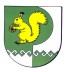 РОССИЙСКАЯ ФЕДЕРАЦИЯРЕСПУБЛИКА МАРИЙ ЭЛМОРКИНСКИЙ МУНИЦИПАЛЬНЫЙ РАЙОНАДМИНИСТРАЦИЯМУНИЦИПАЛЬНОГО ОБРАЗОВАНИЯ «СЕБЕУСАДСКОЕ СЕЛЬСКОЕ ПОСЕЛЕНИЕ»425146, Республика Марий Эл, Моркинский район, д. Себеусад, ул. Колхозная, 4Телефон/факс  8 (83635) 9-35-87.Е-mail: adm_seb@mail.ruНаименование программы: Программа комплексного развития социальной инфраструктуры Себеусадского сельского поселения Моркинского  муниципального района Республики Марий Эл на 2016-2033 годы.Основание разработки программы:Градостроительный Кодекс Российской Федерации,Федеральный Закон № 131-ФЗ от 06.10.2003 «Об общих принципах организации местного самоуправления в Российской Федерации»,Генеральный план Себеусадского сельского поселения Моркинского  муниципального района Республики Марий Эл,Устав муниципального образования «Себеусадское сельское поселение» Моркинского  муниципального района Республики Марий Эл.Заказчик программы:Разработчик программы:Администрация  Себеусадского сельского поселения Моркинского  муниципального района Республики Марий Эл Администрация  Себеусадского сельского поселения Моркинского  муниципального района Республики Марий ЭлОсновная цель программы:Развитие социальной инфраструктуры Себеусадского  сельского поселения Задачи программы:1. Создание правовых, организационных, институциональных и экономических условий для перехода к устойчивому социальному развитию поселения, эффективной реализации полномочий органов местного самоуправления;2. Развитие и расширение информационно-консультационного и правового обслуживания населения;3. Развитие социальной инфраструктуры, образования, здравоохранения, культуры, физкультуры и спорта: повышение роли физкультуры и спорта в деле профилактики правонарушений, преодоления распространения наркомании и алкоголизма;4.Сохранение объектов культуры и активизация культурной деятельности;5. Развитие личных подсобных хозяйств;6.Создание условий для безопасного проживания населения на территории поселения.7.Содействие в привлечении молодых специалистов в поселение (врачей, учителей, работников культуры, муниципальных служащих);8.Содействие в обеспечении социальной поддержки слабозащищенным слоям населения:Сроки реализации Программы:2016-2033 годыПеречень подпрограмм и основных мероприятийПеречень подпрограмм и основных мероприятийОсновные исполнители программы:- Администрация  Себеусадского сельского поселения Моркинского  муниципального района Республики Марий Эл,- предприятия, организации, предприниматели Себеусадского сельского поселения Моркинского  муниципального района Республики Марий ЭлИсточники финансирования Программы (млн. руб.)Программа финансируется из местного, районного, республиканского и федерального бюджетов, предприятий, организаций, предпринимателейСистема контроля за исполнением Программы:Собрание депутатов муниципального образования «Себеусадское сельское поселение»Категории земельОбщая площадьЗемли сельхозназначения8144,8Земли поселений1652Земли промышленности0Земли лесного фонда20724Земли запаса16,42Наименование поселения,  с указанием административного центра Наименование населенных пунктов, входящих в состав поселенияЧисленность населения населенного пункта, чел.Расстояние от населенного пункта до административногоцентра, кмРасстояние от населенного пункта до  районного центра, кмМуниципальное учреждение «Администрация муниципального образования «Себеусадское сельское поселение», административный центр – д.Себеусад Себеусадпоч.Азъялд.Апаневод.Большой Кожлаялд.Весьшургад.Дигинод.Ерсолад.Изи Кугунрд.Кабаксолад.Кучук Памашд.Лопнурд.Малая Мушераньд.Малый Кожлаялд.Масканурд.Немецсолад.Нурумбалд.Пуморд.Смычкад.Тайганурд.Тишкинод.Тыгыде Моркод.Чодрасолад.Юшуттурд.Янгушево306322511929349101363065711115148931628684164636123113734-68781131631561371117155415761185141065202317291727142562429271912236915276Наименование населенного пунктаЧисло жителей, чел.Детей от 0 до 6 летДетей от 7 до 18 летНаселение трудоспособного возрастаНаселение пенсионного возрастаСебеусадпоч.Азъялд.Апаневод.Большой Кожлаялд.Весьшургад.Дигинод.Ерсолад.Изи Кугунрд.Кабаксолад.Кучук Памашд.Лопнурд.Малая Мушераньд.Малый Кожлаялд.Масканурд.Немецсолад.Нурумбалд.Пуморд.Смычкад.Тайганурд.Тишкинод.Тыгыде Моркод.Чодрасолад.Юшуттурд.Янгушево306322511929349101363065711115148931628684164636123113734193120244016306151856171582551191533741103872147071416101091212043535233199201471185326831643667902563112475472924113972245159184662234281527814241210783438274Кол-во жителей всего2634Кол-во жителей трудоспособного возраста1647Количество трудоустроенных жителей955% работающих от общего кол-ва  жителей36% работающих от жителей трудоспособного возраста57Количество дворов953Кол-во двор занимающихся ЛПХ753Кол-во пенсионеров402№Наименование объектаАдресМощность,м2 площ. полаСостояние123451Спортивный зал МОУ «Себеусадская средняя (полная) общеобразовательная школа»ул. Школьная, д.3210Удовлетворительное2Спортплощадка МОУ «Себеусадская средняя (полная) общеобразовательная школа»ул. Школьная, д.3151Удовлетворительное3Спортплощадка деревни  Изи Кугунурул.Центральная320Удовлетворительное4Спортплощадка деревни Весьшургаул.Молодежная240Удовлетворительное№НаименованиеАдресМощность,местоЭтажн.123451МОУ «Себеусадская средняя (полная) общеобразовательная школа»ул.Школьная, д.3180 1№НаименованиеАдресСостояние12371Большекожлаяльский медпунктУл. Центральная,д.9Удовлетворительное2Изикугунурский медпунктУл. Центральная, д.14удовлетворительное3Весьшургинский медпунктУл. Заозерная,д.2Удовлетворительное№ ппНаименование1231Средний размер семьи, чел.32Общий жилой фонд, м2 общ. площади,  в т.ч.45 тыс. м2муниципальный0 тыс. м2частный45 тыс. м23Общий жилой фонд на 1 жителя,м2 общ. площади    17,054Ветхий жилой фонд, м2 общ. площади3960№п/пНазначение инаименование объектаМестоположениеобъектаВид работ, которыйпланируется в целяхразмещения объектаСрок,до которого планируется размещение объекта, г.Основные характеристики объектаОсновные характеристики объектаОсновные характеристики объектаОриентировочная стоимость, млн. руб.№п/пНазначение инаименование объектаМестоположениеобъектаВид работ, которыйпланируется в целяхразмещения объектаСрок,до которого планируется размещение объекта, г.Площадь земельногоучастка, гаПлощадь объектаИные характеристикиОриентировочная стоимость, млн. руб.1.Плоскостные объекты физкультуры и спортадеревня Себеусадстроительство20330,6-плоскостные объекты физкультуры и спорта (теннис, баскетбол – 600 кв.м), детский игровой комплекс (300 кв.м)22.Плоскостные объекты физкультуры и спортадеревня Весьшургастроительство20330,5-плоскостные объекты физкультуры и спорта (теннис, баскетбол – 600 кв.м), детский игровой комплекс (300 кв.м)23.Плоскостные объекты физкультуры и спортадеревня Тыгыде Моркостроительство20330,8-плоскостные объекты физкультуры и спорта (теннис, баскетбол – 600 кв.м), детский игровой комплекс (300 кв.м)2№п/пНазначение инаименование объектаМестоположениеобъектаВид работ, которыйпланируется в целяхразмещения объектаСрок,до которого планируется размещение объекта, г.Основные характеристики объектаОсновные характеристики объектаОсновные характеристики объектаОриентировочная стоимость, млн. руб.№п/пНазначение инаименование объектаМестоположениеобъектаВид работ, которыйпланируется в целяхразмещения объектаСрок,до которого планируется размещение объекта, г.Площадь земельногоучастка, гаПлощадь объектаИные характеристикиОриентировочная стоимость, млн. руб.1.Здание сельского дома культурыдеревня Себеусадстроительство20230,6150           1-увеличение количества мест до 700,470 мест1,5увеличение количества мест до 700,4№п/пНазначение инаименование объектаМестоположениеобъектаВид работ, которыйпланируется в целяхразмещения объектаСрок,до которого планируется размещение объекта, г.Основные характеристики объектаОсновные характеристики объектаОсновные характеристики объектаОриентировочная стоимость, млн. руб.№п/пНазначение инаименование объектаМестоположениеобъектаВид работ, которыйпланируется в целяхразмещения объектаСрок,до которого планируется размещение объекта, г.Площадь земельногоучастка, гаПлощадь объекта, кв. мИные характеристикиОриентировочная стоимость, млн. руб.1.Здание администрации Себеусадского сельского поселениядеревня Себеусадстроительство20330,3 кв.м.25 мест5№п/пНазначение инаименование объектаМестоположениеобъектаВид работ, которыйпланируется в целяхразмещения объектаСрок,до которого планируется размещение объекта, г.Основные характеристики объектаОсновные характеристики объектаОсновные характеристики объекта№п/пНазначение инаименование объектаМестоположениеобъектаВид работ, которыйпланируется в целяхразмещения объектаСрок,до которого планируется размещение объекта, г.Площадь земельногоучастка, гаПлощадь объекта, кв. мИные характеристики1.Здание ФАП д.Себеусаддеревня Себеусадстроительство20330,35 мест2